TÝDENNÍ PLÁN POUTNÍKŮ 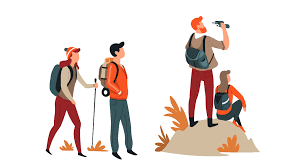 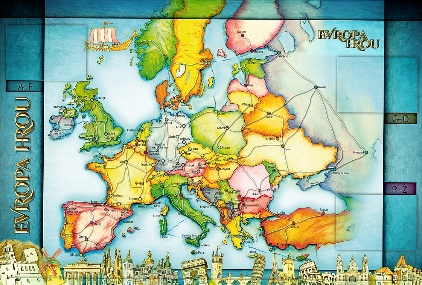       TŘÍDY 5. AMilí Poutníci a vážení rodiče,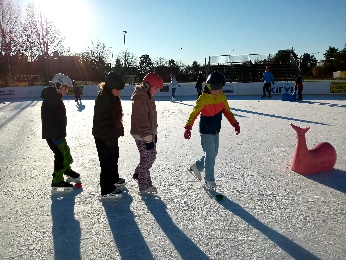 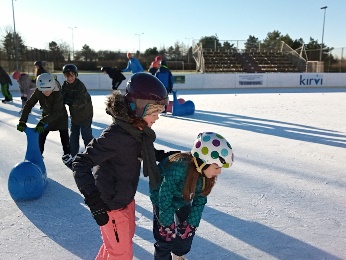 máme před sebou další adventní týden, v jehož závěru si opět půjdeme zabruslit. Po pátečním hodnocení to vypadá, že se dětem bruslení líbilo a my je musíme moc pochválit, jak jim to pěkně šlo – bruslio . Abychom se neochudili o školní vánoční jarmark, vymysleli jsme covidovou náhradu. Od středy si budete moci vybrat na stránkách třídy svícínek (+ dárek) a pomocí sms si jej zakoupit. S dětmi po ukončeném prodeji rozhodneme, na jaký charitativní účel vybrané peníze použijeme. V pátek 10. 12. půjdeme opět bruslit na ZŠ Glowackého, tentokrát až po druhé vyučovací hodině, s návratem na poslední vyučovací hodinu. S sebou opět batůžek, svačinu, pití, Deník a věci na bruslení v pohodlné tašce. Je potřeba, aby na bruslení děti neměly pletené rukavice, jsou hned mokré a je v nich zima. Také děti určitě vybavte nákrčákem nebo šálou a teplejšími dlouhými ponožkami.   Třídní besídku si uděláme v pátek 17. 12. Děti si vylosovaly spolužáka, kterému budou pořizovat dárek. Dohodli jsme se, že by to mělo být tajemství (neprozrazujeme kamarádům ve třídě, koho si vylosovaly) a že hodnota dárku bude v rozmezí 40,-Kč – 60,-Kč. Dál si děti mohou nachystat dárek, pro koho chtějí, v jakémkoliv počtu. 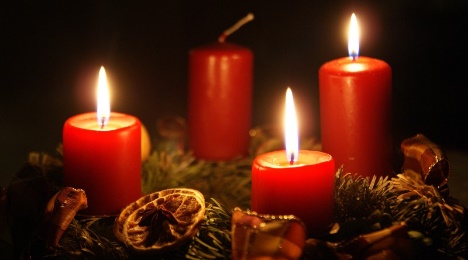  Ředitelské volno bude 21. a 22. 12. V pondělí 20. 12. bychom měli jít do školy naposledy. Po Novém roce se sejdeme v pondělí 3. 1. 2022.Přeji nám krásný 2. adventní týden a v neděli prosvětlené zapálení již třetí adventní svíčky.                                                    Lucka, Alice a Věrka     15. TÝDENOD 6. 12. DO 10. 12. 2021CO MĚ tento týden ČEKÁ MÉ POVINNOSTI A DOPORUČENÍ JAK SE HODNOTÍM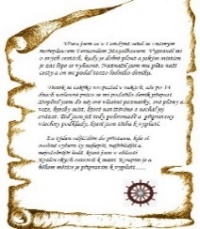 ČESKÝ JAZYKČTENÍTVOŘIVÉ PSANÍPíši správně ú/ů – opakování. Píši správně předpony s,se/z,ze/vz, vze.Uč 27 – 29. PS 24Dílna čtení – čtu si ze své knížky.Svatý Mikuláš - práce s textem. Vyhledávám si vhodný text básně na přednes – minimálně 5 slok.DÚ – pracovní list obě strany vyplněné (není nutné vybarvovat) do pátku 10. 12. – slova budou v diktátu.Mám na dílnu čtení připravenou svou knihu, ze které si čtu.Vyhledávám si vhodný text básně na přednes – minimálně 5 slok.ČESKÝ JAZYKČTENÍTVOŘIVÉ PSANÍPíši správně ú/ů – opakování. Píši správně předpony s,se/z,ze/vz, vze.Uč 27 – 29. PS 24Dílna čtení – čtu si ze své knížky.Svatý Mikuláš - práce s textem. Vyhledávám si vhodný text básně na přednes – minimálně 5 slok.DÚ – pracovní list obě strany vyplněné (není nutné vybarvovat) do pátku 10. 12. – slova budou v diktátu.Mám na dílnu čtení připravenou svou knihu, ze které si čtu.Vyhledávám si vhodný text básně na přednes – minimálně 5 slok.ČESKÝ JAZYKČTENÍTVOŘIVÉ PSANÍPíši správně ú/ů – opakování. Píši správně předpony s,se/z,ze/vz, vze.Uč 27 – 29. PS 24Dílna čtení – čtu si ze své knížky.Svatý Mikuláš - práce s textem. Vyhledávám si vhodný text básně na přednes – minimálně 5 slok.DÚ – pracovní list obě strany vyplněné (není nutné vybarvovat) do pátku 10. 12. – slova budou v diktátu.Mám na dílnu čtení připravenou svou knihu, ze které si čtu.Vyhledávám si vhodný text básně na přednes – minimálně 5 slok.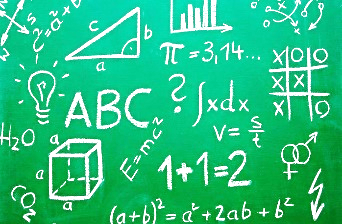 MATEMATIKAINFORMATIKAPracuji se souřadnicemi bodů. Pamětně násobím a dělím víceciferná čísla. Rýsuji podle zadání. Tvořím plakát na covidovou verzi vánočního školního jarmarku.Doplňuji si úkoly podle zadání v jednotlivých hodinách.MATEMATIKAINFORMATIKAPracuji se souřadnicemi bodů. Pamětně násobím a dělím víceciferná čísla. Rýsuji podle zadání. Tvořím plakát na covidovou verzi vánočního školního jarmarku.Doplňuji si úkoly podle zadání v jednotlivých hodinách.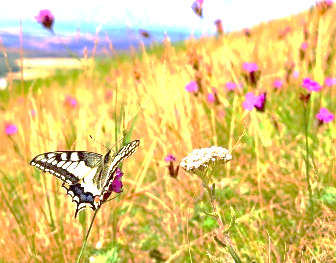 PŘÍRODNÍ VĚDYPíši výstupní test – informace o vybraných živočiších a rostlinách.Výstupní test – úterý 7. 12. místo OSV!!!!!!Ze sešitu a své prezentace si nastuduj důležité informace o prezentovaných živočiších a rostlinách.PŘÍRODNÍ VĚDYPíši výstupní test – informace o vybraných živočiších a rostlinách.Výstupní test – úterý 7. 12. místo OSV!!!!!!Ze sešitu a své prezentace si nastuduj důležité informace o prezentovaných živočiších a rostlinách.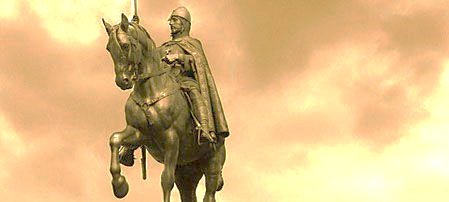 SPOLEČENSKÉ        VĚDYOrientuji se na mapě Evropy – naši sousedé, regiony Evropy.U4 48 – 51.PS 26, 27.Sleduji videa a odkazy na GC – SV.Podle kódů v PS si procvičuji na www.skolasnadhledem.czVe čtvrtek 9. 12. testík – orientace na mapě Evropy, znalosti pojmů ostrov, poloostrov, pohoří, řeka, moře, oceán, průliv,….Sledujte GC – podívejte se na přiložená videa.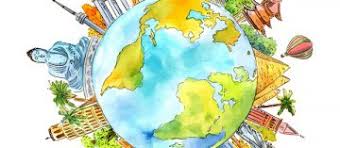 VÝCHOVYVV, PČ – adventní tvoření, zdobení perníčkůTV – bruslení – pátek 10. 12.HV – koledy, John LennonOSV – test PV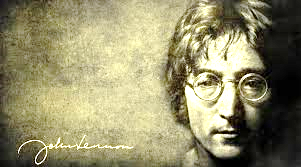 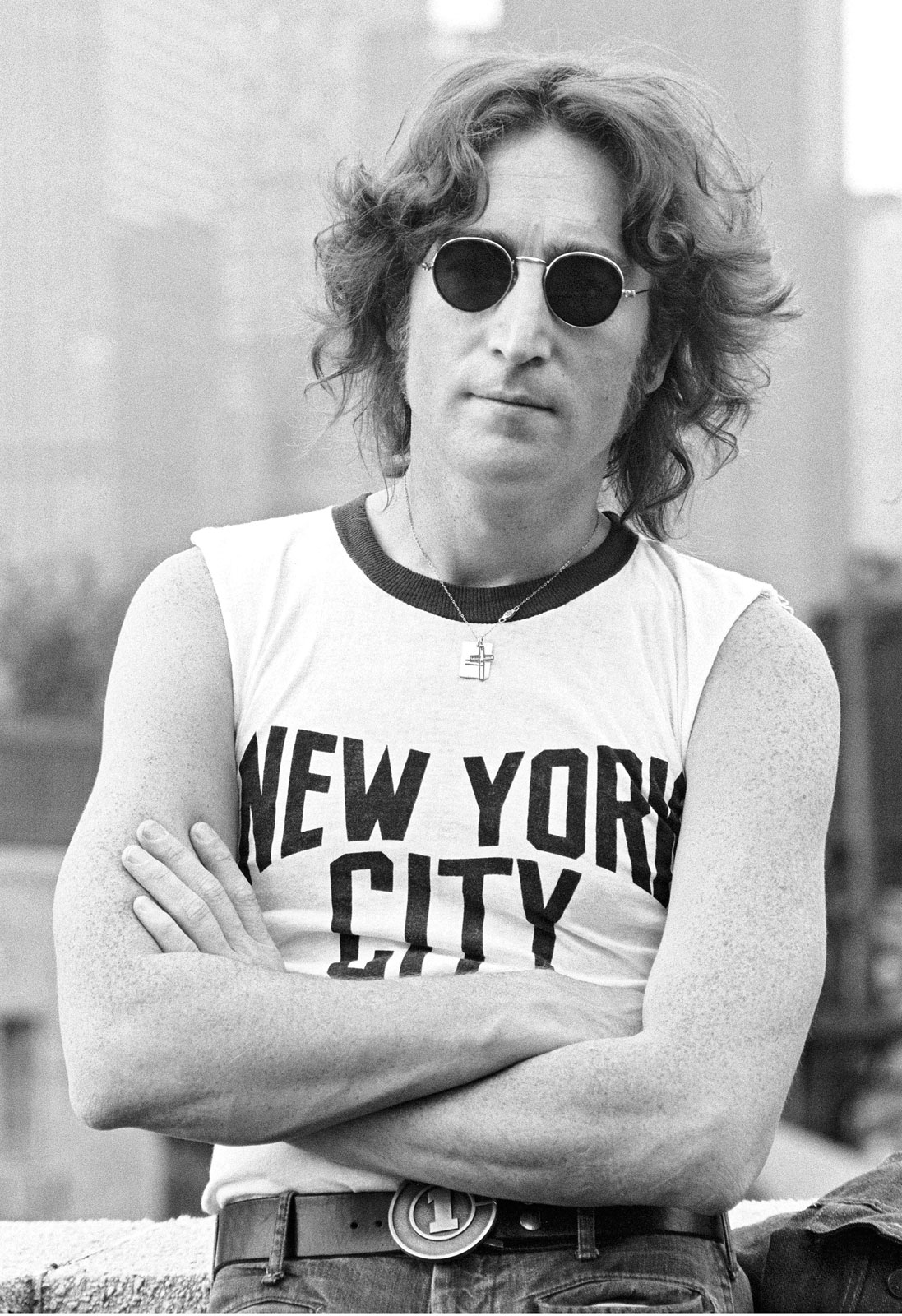 